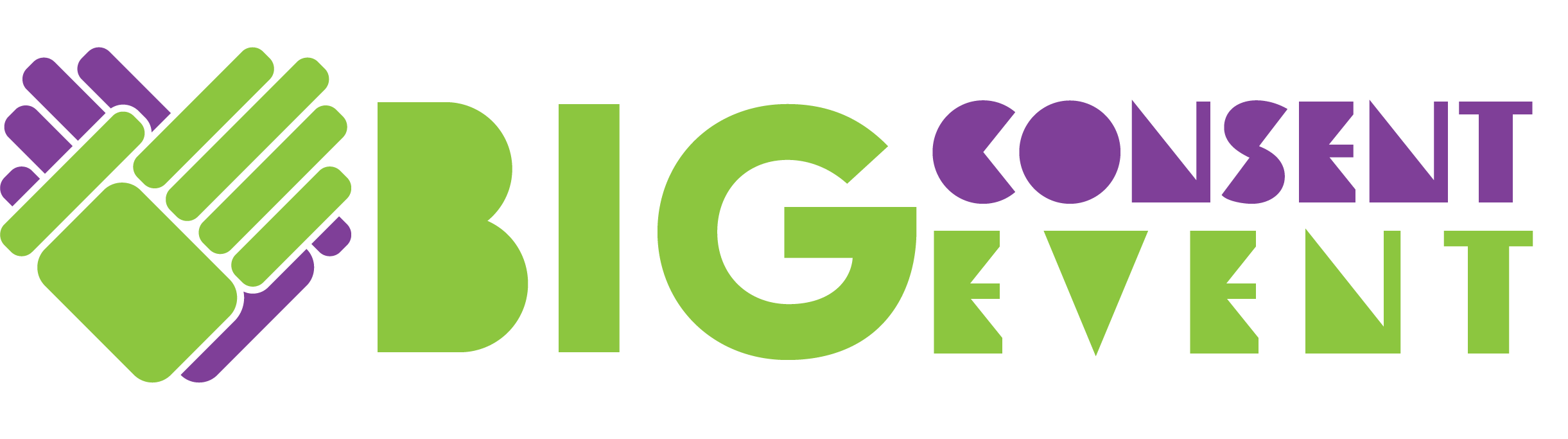 Friday 3/1/198:30 am – 2:30 pm Agenda8:30 – 9:00		Registration9:00 – 9:25	Opening Ceremony and Introduction, with shared agreements9:25 – 10:15	“Creating Consent Culture” presented by activists from Safe BAE 10:30 – 11:45	YOUTH WORKSHOPS: WORKSHOP A: Identifying and Communicating Consent (Safe BAE)LOCATION: MAIN AUDITORIUMWORKSHOP B: Identifying and Communicating Consent (Safe BAE)LOCATION: SYRE 108WORKSHOP C: Identifying and Communicating Consent (Teen Council)LOCATION: LAIDLAW 216 AADULT ADVISOR WORKSHOP: resources and materials to support conversations with students about consent and healthy relationships. LOCATION: SYRE 10711:45pm – 12:30	Lunch and free time to visit interactive exhibits 12:30 – 1 pm	Safe BAE Q and A1:00 – 1:45 pm	Team Time: Advisor Discussions (teams gather in small groups to process, reflect, and make plans for taking action)2:45 – 2:30 pm	Report out with action plans, final Send off, Evaluations	